 Печатное издание Калининского сельского поселения Вурнарского районаБЮЛЛЕТЕНЬКалининского сельского поселения Вурнарского района Чувашской Республики***Выпуск с 10 марта 2007 года***03 августа  2021 год, *** № 16   (464)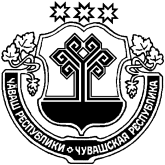 О поощрении муниципальной управленческой команды Калининского сельского поселения Вурнарского района Чувашской Республики,       деятельность которой способствовала достижению Чувашской Республикой значений (уровней) показателей для оценки эффективности деятельности высших должностных  лиц (руководителей высших                исполнительных органов государственной власти) субъектов Российской Федерации и деятельности органов исполнительной власти субъектов Российской Федерации, в 2021 году В соответствии с постановлением Администрации Вурнарского района  Чувашской Республики  от 30 июля 2021 г. № 428 «О поощрении муниципальных управленческих команд Вурнарского района Чувашской Республики,  деятельность которых способствовала достижению Чувашской Республикой значений (уровней) показателей для оценки эффективности деятельности высших должностных  лиц (руководителей высших                исполнительных органов государственной власти) субъектов Российской Федерации и деятельности органов исполнительной власти субъектов Российской Федерации, в 2021 году» Администрация Калининского сельского поселения Вурнарского  района Чувашской Республики  п о с т а н о в л я е т:Утвердить прилагаемый Порядок поощрения муниципальной управленческой команды Калининского сельского поселения Вурнарского района Чувашской Республики, деятельность которой способствовала достижению Чувашской Республикой значений (уровней) показателей для оценки эффективности деятельности высших должностных лиц (руководителей высших  исполнительных органов государственной власти) субъектов Российской Федерации и деятельности органов исполнительной власти субъектов Российской Федерации, в 2021 году.2. Настоящее постановление вступает в силу после официального опубликования.Глава Калининскогосельского    поселения                                                                                  А.Н.КонстантиновакПриложение  к  постановлению администрации           Калининского сельского поселения Вурнарского района                                    Чувашской Республикиот «03» августа 2021 г._ № 30Порядокпоощрения муниципальных управленческой команды Калининского сельского поселения Вурнарского района Чувашской Республики, деятельность которой способствовала достижению Чувашской Республикой значений (уровней) показателей для оценки эффективности деятельности высших должностных лиц (руководителей высших  исполнительных органов государственной власти) субъектов Российской Федерации и деятельности органов исполнительной власти субъектов Российской Федерации, в 2021 году
         1.	Настоящий Порядок разработан в соответствии с постановлением Администрации Вурнарского района  Чувашской Республики  от 30 июля 2021 г. № 428 «О поощрении муниципальных управленческих команд Вурнарского района Чувашской Республики,  деятельность которых способствовала достижению Чувашской Республикой значений (уровней) показателей для оценки эффективности деятельности высших должностных  лиц (руководителей высших  исполнительных органов государственной власти) субъектов Российской Федерации и деятельности органов исполнительной власти субъектов Российской Федерации, в 2021 году».2.	Настоящий Порядок устанавливает правила поощрения в 2021 году муниципальной управленческой команды Калининского сельского поселения Вурнарского района Чувашской Республики, деятельность которой способствовала достижению Чувашской Республикой значений (уровней) показателей для оценки эффективности деятельности высших должностных лиц (руководителей высших исполнительных органов государственной власти) субъектов Российской Федерации и деятельности органов исполнительной власти субъектов Российской Федерации (далее — показатели эффективности).3.	В целях реализации настоящего Порядка под муниципальной управленческой командой Калининского сельского поселения Вурнарского района Чувашской Республики понимается группа должностных лиц, замещающих муниципальные должности, должности муниципальной службы, работники органов местного самоуправления, не являющиеся муниципальными служащими (далее-специалисты), деятельность которых способствовала достижению Чувашской Республикой значений (уровней) показателей эффективности.4.	Источником предоставления средств на цели, указанные в пункте 2 настоящего Порядка, являются иные межбюджетные трансферты из республиканского бюджета Чувашской Республики бюджетам муниципальных районов  за содействие достижению значений (уровней) показателей для оценки эффективности деятельности высших должностных лиц (руководителей высших исполнительных органов государственной власти) субъектов Российской Федерации и деятельности органов исполнительной власти субъектов Российской Федерации на цели поощрения муниципальных управленческих команд в 2021 году  (далее – иные межбюджетные трансферты).5. Выплата поощрения производится лицам, указанным в пункте 3 настоящего Порядка, состоящим в служебных (трудовых) отношениях на дату подписания акта о поощрении (за исключением работников, осуществляющих выполнение переданных полномочий Российской Федерации, Чувашской Республики).Лицам, проработавшим неполный отчетный период, выплата поощрения производится за фактически отработанное в данном отчетном периоде время.	6. Средства на поощрение муниципальной управленческой команды Калининского сельского поселения Вурнарского района Чувашской Республики предоставляются в пределах лимитов бюджетных обязательств на 2021 год, доведенных в установленном порядке до соответствующего главного распорядителя бюджетных средств.ЧĂВАШ РЕСПУБЛИКИВАРНАР РАЙОНĚЧУВАШСКАЯ РЕСПУБЛИКА ВУРНАРСКИЙ РАЙОН НУРАС ЯЛ ПОСЕЛЕНИЙĚН АДМИНИСТРАЦИЙĚ ЙЫШАНУ«03» августа  2021 № 30Нурас салиАДМИНИСТРАЦИЯ КАЛИНИНСКОГО СЕЛЬСКОГО ПОСЕЛЕНИЯ ПОСТАНОВЛЕНИЕ«03» августа 2021 № 30село КалининоРедактор издания- А.Н.Константинова. Муниципальное средство массовой информации Учредитель Калининское сельское поселение Вурнарского района Чувашской Республики. Наш адрес: 429212 Чувашия Вурнарский район село Калинино улица Ленина дом №12. Тираж 5 экз.